Predvježbe za pisanje: Povlačenje crta po točkama (ravna i kosa linija)Ne dižući olovku s papira, spoji crtice u smjeru s lijeva na desno!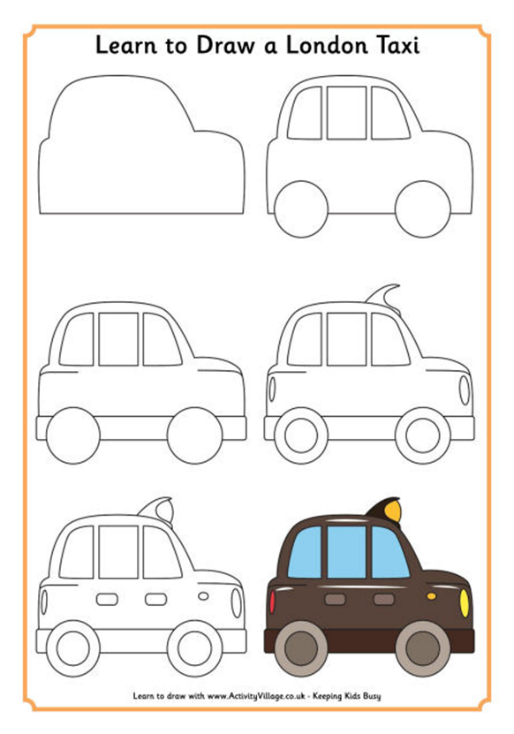 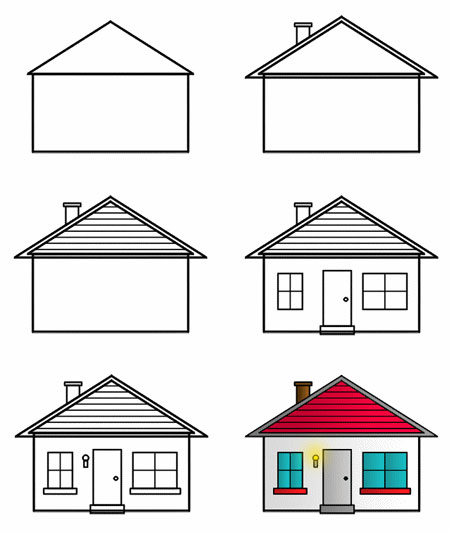 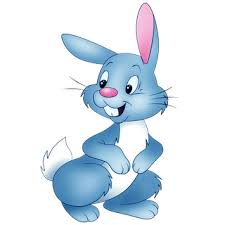 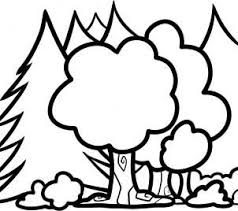 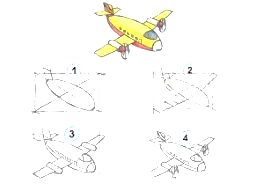 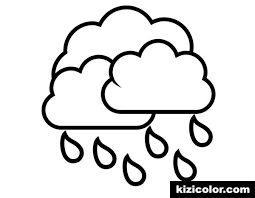 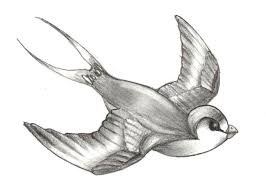 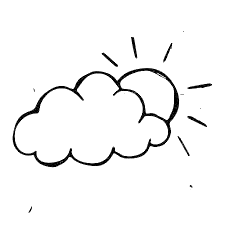 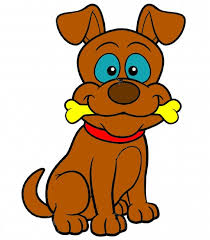 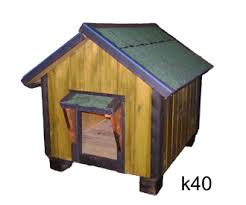 Predvježbe za pisanje: Povlačenje crta po točkama (ravna i kosa linija)Ne dižući olovku s papira, spoji crtice u smjeru s lijeva na desno!Predvježbe za pisanje: Povlačenje crta po točkama (ravna i kosa linija)Ne dižući olovku s papira, spoji crtice u smjeru s lijeva na desno!Predvježbe za pisanje: Povlačenje crta po točkama (ravna i kosa linija)Ne dižući olovku s papira, spoji crtice u smjeru od gore prema dolje!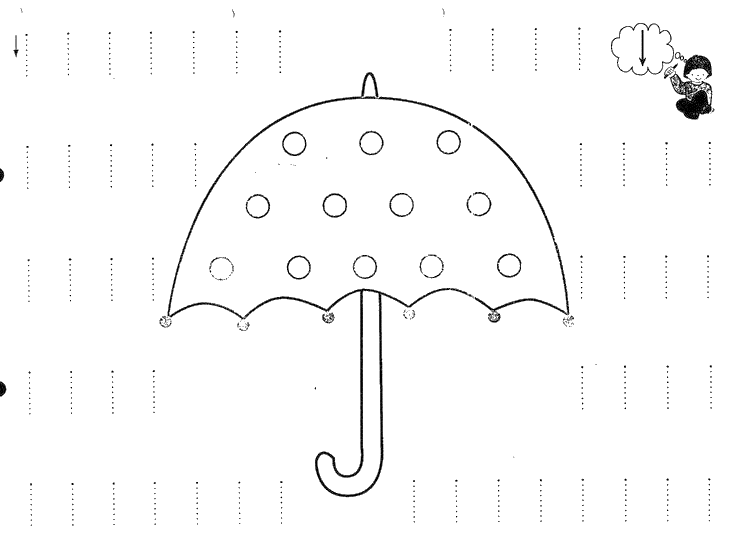 Predvježbe za pisanje: Povlačenje crta po točkama (ravna i kosa linija)Ne dižući olovku s papira, spoji crtice u smjeru od gore prema dolje!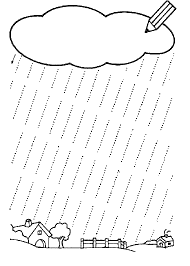 Sastavljanje cjeline od elemenata!Predložak 1.Sastavljanje cjeline od elemenata!Predložak 2.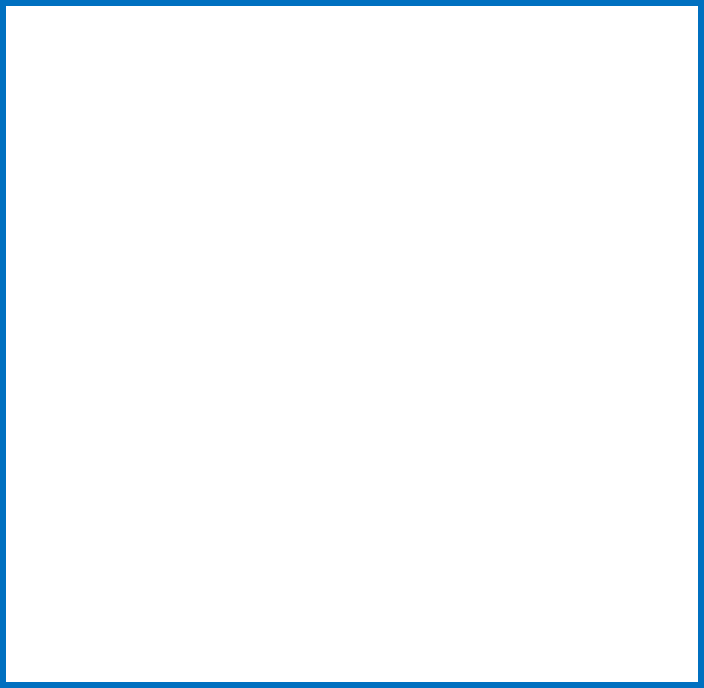 Sastavljanje cjeline od elemenata!Predložak 3.Sastavljanje cjeline od elemenata!Predložak 4. Sastavljanje cjeline od elemenata!Predložak 5.